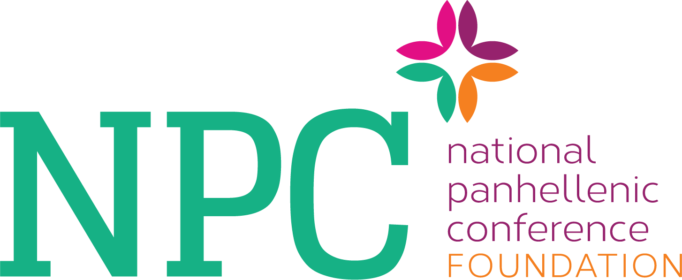 Panhellenic New Member ScholarshipDue by November 4th, 2022 at 5 PM emailed to Nella Foster at ucfpanlad@gmail.comOne scholarship will be awarded to a collegiate new member in good standing. The scholarship is meant to aid the new member in dealing with any financial hardships they may be facing, as well as lend to their experience as a member of the Greek community. The winner will be selected based upon letters of character, past involvement, and enthusiasm to get involved in the Greek community.If chosen as the New Member Scholarship Winner, she will be awarded a $500 scholarship. Requirements:Must have accepted a bid to her chapter in Fall 2022Must have maintained above a 3.0 GPAMust be in good standing with her chapter Please include each of the following:Basic Information sheetLetter of Good Standing from chapter presidentApplicant resumeTyped answers to 2 of the 4 promptsAward recipient will be notified via email. They will be then announced publicly at the weekly Panhellenic Council meeting.If you have any questions you can contact Nella Foster, Panhellenic Vice President of Leadership and Academic Development at ucfpanlad@gmail.com. Panhellenic New Member Scholarship Due by November 4th, 2022 at 5 PM emailed to Nella Foster at ucfpanlad@gmail.comBasic InformationFirst and last name:__________________________________________ PID (7 numbers, no letters): ____________________
Cell Phone: _______________________
Knights Email: _______________________________________ 
Major/Minor:__________________________ If you are a freshman who started classes in the fall, complete the “High School” section. If you are a transfer student or started at UCF before Fall 2022, complete the “University/College” section.
High School
High School Attended:_____________________________________ Overall GPA:______________ 
City, State:__________________________________________ Graduation Date:____________ 

University/College
Overall GPA:_____________ 
Number of hours completed to date: ____________ 
Circle Class: Freshman	 Sophomore 		Junior 	Senior  PromptsChoose two prompts and specify which questions you are answering. Completed response of both questions shouldn’t be over 500 words in total. Please include the word count. What is a goal you hope to achieve before you graduate and how do you plan to accomplish that goal? What do you hope to gain through your Panhellenic experience? Give an example of a time you had to set a goal and how you went achieving it. What do you consider to be your greatest academic achievement?Resume  Attach full resume.Letter of Good Standing  Attach letter of good standing from chapter president.